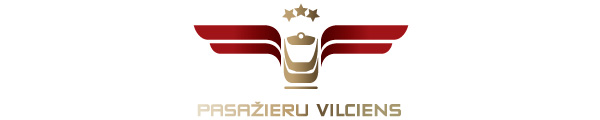 2020. gada 16. jūlijāInformācija plašsaziņas līdzekļiemUz Gulbenes Pilsētas svētkiem 25. jūlijā tiek norīkots īpašs vilciens Sestdien, 25. jūlijā, AS “Pasažieru vilciens” papildinājusi vilcienu kustības sarakstu ar reisiem uz un no Gulbenes. Šajā dienā Gulbenē norisināsies Pilsētas svētki, un Gulbenes novada pašvaldības aģentūra "Gulbenes tūrisma un kultūrvēsturiskā mantojuma centrs" ir sagatavojusi īpašu piedāvājumu pasažieriem, kuri Gulbenē ieradīsies ar vilcienu.No Rīgas dzelzceļa stacijas vilciens sestdienas rītā aties pulksten 8.02 un Gulbenē pienāks plkst. 11.18. Savukārt atpakaļ no Gulbenes vilciens aties pulksten 18.35 un Rīgā pienāks plkst. 21.54. Apskatīt vilcienu kustības grafiku un ērti iegādāties biļetes ir iespējams gan “Pasažieru vilciena” mājaslapā šeit, gan mobilajā lietotnē. Iegādājoties e-biļeti, brauciens no Rīgas līdz Gulbenei būs par 10% lētāks nekā ar biļešu kasē pirktu vilciena biļeti.  Pasažieriem, kuri 25. jūlijā ieradīsies Gulbenē, būs iespēja iesaistīties dažādās aktivitātes, tai skaitā piedalīties izzinošā orientēšanās spēlē, izbraukāt Gulbeni ar velosipēdiem vai doties organizētā ekskursijā ar autobusu uz Stāmerienu.Plašāka informācija par aktivitātēm, kas norisināsies 25. jūlijā Gulbenē šeit.Par AS “Pasažieru vilciens”Uzņēmums ir dibināts 2001. gada 2. novembrī. Akciju sabiedrība Pasažieru vilciens ir vienīgais iekšzemes sabiedriskā transporta pakalpojumu sniedzējs, kas pārvadā pasažierus pa dzelzceļu Latvijas teritorijā. AS Pasažieru vilciens ir patstāvīgs valsts īpašumā esošs uzņēmums. Eirobarometrs 2018. gada iedzīvotāju aptauja liecina, ka Pasažieru vilciens precizitāte un uzticamība ir augstākā Eiropā. Papildu informācijai:Agnese LīcīteAS „Pasažieru vilciens”Sabiedrisko attiecību daļas vadītājaTālr: 29467009; E-pasts: agnese.licite@pv.lv 